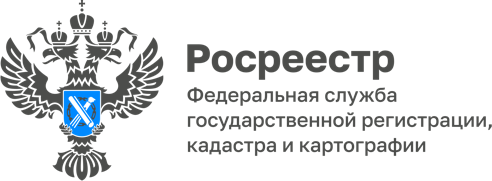 03.05.2024Пресс-служба УправленияРосреестра по Приморскому краю+7 (423) 245-49-23, доб. 108525press_rosreestr@mail.ru690091, Владивосток, ул. Посьетская, д. 48Сотрудники Приморского Росреестра приняли участие в заседании топонимической комиссии при Приморском отделении Русского географического общества. Участники договорились о взаимодействии при выявлении существующих наименований географических объектов Приморского края и подготовке материалов для внесения их в Государственный каталог географических названий. Также предметом обсуждения стал вопрос использования иноязычных географических названий. Всем известно, что Приморье имеет многонациональное население и богатую историю, поэтому географические объекты нередко носят наименования невыясненной этимологии на китайском, японском, корейском и маньчжурских языках. «Сотрудничество нашего ведомства с Приморским отделением Русского географического общества в области наименований географических объектов позволит учитывать экспертное мнение ведущих приморских ученых-географов и краеведов» - прокомментировала Наталья Балыш, заместитель руководителя Управления Росреестра по Приморскому краю.
О РосреестреФедеральная служба государственной регистрации, кадастра и картографии (Росреестр) является федеральным органом исполнительной власти, осуществляющим функции по государственной регистрации прав на недвижимое имущество и сделок с ним, по оказанию государственных услуг в сфере ведения государственного кадастра недвижимости, проведению государственного кадастрового учета недвижимого имущества, землеустройства, государственного мониторинга земель, навигационного обеспечения транспортного комплекса, а также функции по государственной кадастровой оценке, федеральному государственному надзору в области геодезии и картографии, государственному земельному надзору, надзору за деятельностью саморегулируемых организаций оценщиков, контролю деятельности саморегулируемых организаций арбитражных управляющих. Подведомственными учреждениями Росреестра являются ППК «Роскадастр» и ФГБУ «Центр геодезии, картографии и ИПД». 